Algebra II and Algebra II GTFinal Exam Review2014-2015Quadratics1.  Solve for x:	2.  Solve for x:	3.  Solve for x:	4.  Solve for x:	5.  State the number of real roots for the equation 6.  State the nature of the roots for the equation 7.  Create a sketch of a quadratic function with a: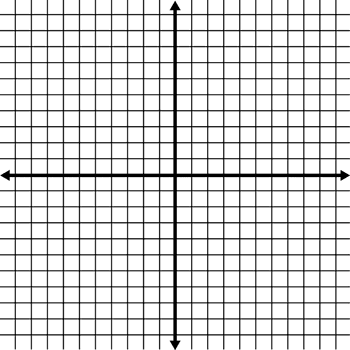 8.  Simplify:				9.  Simplify:	10.  Simplify:				11.  Simplify:	12.  Simplify:	13.  If a toy rocket is launched vertically upward from ground level with an initial velocity of 180 feet per second, then its height h after t seconds is given by the equation (if air resistance is neglected).a. How long will it take for the rocket to return to the ground?b. After how many seconds will the rocket be 112 feet above the ground?c. How long will it take the rocket to hit its maximum height?d. What is the maximum height?14.  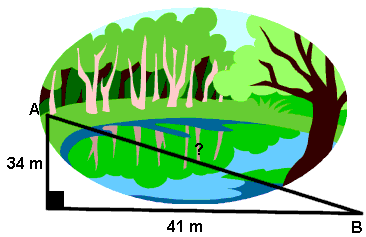 To get from point A to point B you must avoid walking through a pond.  To avoid the pond, you must walk 34 meters south and 41 meters east.  To the nearest meter, how many meters would be saved if it were possible to walk through the pond? Polynomials1) Find the zeros of the polynomial. A.	 		B.	 2) Write a polynomial in standard form given zeros:  1, 3, -23) Divide the following:A.	 B.	 C.	 D.	4) How do you know if something is a factor of a polynomial? _________________________________5) Is  a factor of ?6) Find  for .7)  Sketch the polynomial  without a calculatorZeros: ______________________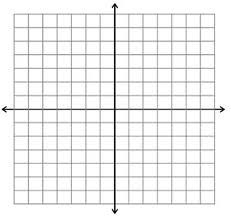 Leading Coefficient(+/-):_________Degree: _______x-intercepts: _____________________y-intercept:  ______________________Left end behavior:  _____________________Right end behavior: ________________________Behavior at the zeros:8) Graph with a calculatorFor the following function,, find the following:Number of expected zeros:_____________End Behavior:As x→∞, f(x) → ______As x→ -∞, f(x) → ______Domain: ______________Range: _______________Absolute Minimum: ___________Absolute Maximum: ___________Relative Maximum: ____________Relative Minimum: ____________Y-Intercept: _____________Zeros: _____________________________Increasing: __________________Decreasing: __________________		9) Expand   GT ONLY		10) Expand   	GT ONLYRadicals Simplify1)			2)	  	3)			4)	 		5)	 			6)	 7)	  		8)		9)	  10)	 		11)			12)	Solve for x.  13)			14)			15)	 	  16)	 	Find the following and graph. Plot 3 accurate points. 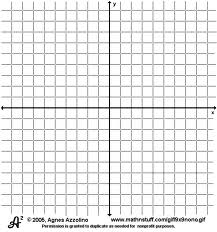 17) Domain:__________________Range: ___________________Shifts: ___________________18)  Domain: __________________Range: ____________________Shifts: _____________________19)	Find the Domain AND Range of the function  (GT only)20)	Find the Domain AND Range of the function (GT only)RationalsFind the following and graph.  Include 3 accurate points for each section of the graph.1) 	D(x) =			2) 	U(x) =	Domain: ________________				Domain: ________________Holes: __________________				Holes: __________________V. A: ___________________				V. A: ___________________H. A: ___________________				H. A: ___________________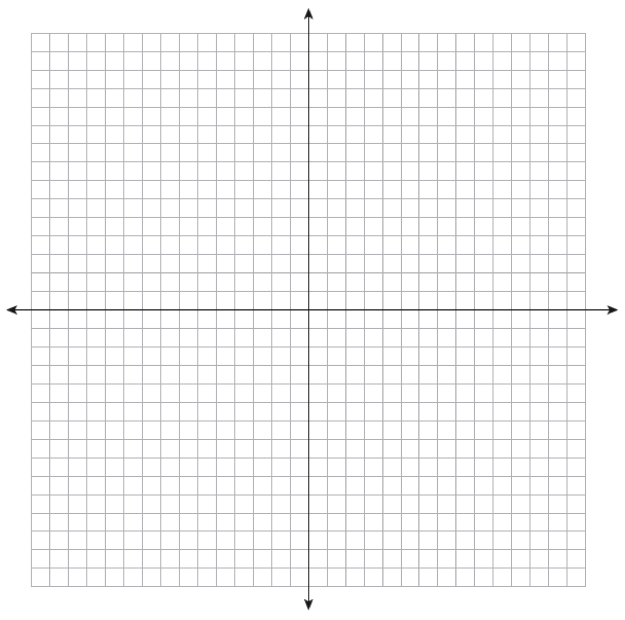 Simplify.3)			4)			5)	6)			7)	8)				9)			Solve for x. 10)			11)		12)		Trigonometry1)	Sketch the arc for  .2)	Sketch the arc for  and find the sine, cosine and tangent of the value.3)	If cos<0and sin<0, what quadrant is in?4)	What is the ?5)	Sketch the triangle formed by the coordinates (-8, 15) and find the six trig functions for .